
ST JOHN FISHER CATHOLIC HIGH SCHOOL 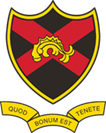 
PERSON SPECIFICATION – ASSISTANT HEADTEACHER
The Governing Body is seeking to appoint a person who possesses the following qualities and skills:CriteriaEssentialDesirableFaith commitmentCommitment to Catholic ethos and valuesFaith commitmentBe able to articulate a vision for Catholic educationFaith commitmentPractising CatholicFaith commitmentExperience in leading collective acts of worshipFaith commitmentUnderstanding of the role of leadership in spiritual development of pupils and staffQualificationsQualified Teacher status (QTS)QualificationsAn honours degree or equivalentQualificationsEvidence of recent further professional studies/researchQualificationsAdditional professional qualification (eg LFtM; MEd; NPQML; NPQSL)QualificationsCatholic Certificate in Religious StudiesExperienceSuccessful experience of effecting improvement in varying settings and contexts.ExperienceA strong classroom practitionerExperienceSuccessful team leadership experienceExperienceDelivery of whole school INSET/professional development and an understanding of how this raises standardsExperienceSuccessful experience in introducing or implementing innovations in a schoolExperienceAbility to generate effective working relationships at any levelExperienceOutstanding levels of pupil achievement and pupil progressExperienceThe potential to develop education programmes to meet individual learning needsExperienceExperience of quality assurance approaches including staff appraisal and staff development in order to instil accountability in staff for the impact their work has on student outcomesExperienceKnowledge of current initiatives in education and how they relate to raising standards, progress and achievementExperienceExperience of monitoring progress of pupils ExperienceAbility to inspire, motivate and challenge pupilsExperienceSuccessful track record of raising achievement as a curriculum leader or in another similar roleExperienceAn understanding of the learning needs of students who have special educational need or disabilityExperienceExperience of leading in a Catholic schoolAnalytical skillsStrong analytic skills and an ability to interpret both quantitative and qualitative data to inform strategies for improvement and next stepsProfessional knowledge and understandingCriteriaEssentialDesirableProfessional knowledge and understandingA knowledge of school improvement strategies for raising achievement, levels of aspiration and achieving excellenceProfessional knowledge and understandingStrategies for ensuring equality of opportunityProfessional knowledge and understandingThe use of a range of evidence, including performance data (school/local/national), to support, monitor, evaluate and improve aspects of school life, including challenging poor performance	Professional knowledge and understandingAn understanding of children’s educational developmentProfessional knowledge and understandingKnowledge of the National Curriculum	Professional knowledge and understandingUp-to-date knowledge of the current Ofsted frameworkProfessional knowledge and understandingAbility to speak confidently and effectively to a variety of audiencesProfessional knowledge and understandingAbility to demand high standards and to hold others accountable for their performanceProfessional knowledge and understandingEvidence of driving ambition and raising standards for studentsProfessional knowledge and understandingAbility to have difficult conversations with students, parents, and colleagues and achieve the desired solution/outcome with dignityProfessional knowledge and understandingAbility to communicate effectively with students, parents and colleagues showing warmth, empathy, respect for others and professionalism at all times Professional knowledge and understandingRecent evidence of leading a successful whole school initiativeProfessional knowledge and understandingEvidence of effectively implementing intervention strategies, which raise standards and engage disaffected studentsProfessional knowledge and understandingAn understanding of the work of other agencies and opportunities for collaboration Professional knowledge and understandingAn awareness of local and national policies, priorities and statutory frameworksProfessional characteristicsAbility to communicate effectively, both orally and in written formProfessional characteristicsAbility to motivate and empower othersProfessional characteristicsHigh level inter-personal skills, motivation and energyProfessional characteristicsExperience of delegating tasks and supporting staff in carrying out tasksProfessional characteristicsAbility to work under pressure and manage time effectively whilst maintaining an appropriate work/life balanceProfessional characteristicsA desire to finish what has been started and be proud of accomplishmentsProfessional characteristicsOutstanding record of attendance and punctualityProfessional characteristicsThorough knowledge of recent educational reforms and initiativesProfessional characteristicsA meticulous attention to detailProfessional characteristicsExcellent IT skills Professional characteristicsExperience of undertaking whole school evaluations/reviewsProfessional characteristicsExperience of working with governorsPersonal qualitiesStrong commitment to hard workPersonal qualitiesCreative and innovative thinkerPersonal qualitiesEnthusiasm and a drive for the highest standards in everyonePersonal qualitiesIntegrity, loyalty, honestyPersonal qualitiesResilient, reflective and resourcefulPersonal qualitiesExcellent sense of perspective and professional judgmentPersonal qualitiesDemonstrating a growth mindset and solution -focussed approach Personal qualitiesAbility to manage and resolve conflictPersonal qualitiesHave the potential to develop and progress to Deputy Headship